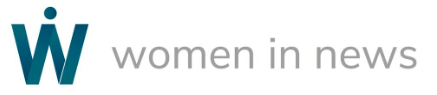 Women in News Africa Accelerator 2020 Application FormDEADLINE: 15 December, 2019Please complete all questions in all sections. After 15 December, any incomplete forms will be disregarded.Please also ensure that you have a nominating manager. They will also need to complete a WIN Accelerator Nomination Form. If this nomination is not submitted with your application, your application will be disregarded.Please contact info@womeninnews.org if you have problems completing this form.APPLICANT INFORMATIONMotivationAbout You_____________________________________________________________________________________FOR OFFICIAL USE ONLYPersonal DetailsSurname (as appears on passport):First and middle names (as appears on passport):Nationality:Passport Number:Passport expiry date:Personal DetailsSurname (as appears on passport):First and middle names (as appears on passport):Nationality:Passport Number:Passport expiry date:Job Title: Years in current role:Number of people you manage: Previous job title:Previous job title:Educational qualifications:Telephone No.: Mobile No.: Email: 
Skype Handle:  Twitter handle: Media company name:Media company country:Media company address:Year of establishment:Total employees at media organisation:Publication title/s (if different to media organisation name):Publication URL/s:     Combined online publication readership:Combined print publication readership:CEO/MD full name:CEO/MD Contact DetailsEmail: Telephone No.:Immediate manager/supervisor’s full name:Manager's job title:Manager's email:Manager's contact number (include international and country codes e.g. 00263):Manager's Skype handle:Nomination: SELF NOMINATION orNOMINATION BY MANGERDelete whichever NOT applicableIf a self nomination please enter N/A for the nominator details belowNominator full name:Nominator's job title:Nominator's contact phone number (include international and country codes e.g. 00263):
Nominator's email:Why are you applying for the Women In News Leadership Accelerator programme? If selected, how do you see yourself influencing other women journalists during and after the completion of the programme?List 3 professional and personal strengthsProfessional Personal1.2. 3. 2. How would you describe your approach to work and assignments? 3. How do you feel you are perceived by your supervisors?How do you feel you are perceived by your peers? How do you feel you are perceived by your staff (if relevant)? How would you rate your communication skills (Scale:  Very Poor , Poor, Satisfactory, Good, Very Good)General Communication:Presentation:Listening:What professional areas do you need to improve on?8. What gets you motivated and enthusiastic at work?7. How do you cope with pressure and stress?  8. What are the three key challenges you face at work? 1.2.3.9. How well do you accept feedback? (Scale: Very badly, Badly, Moderately, Well, Very Well)10. What support would you need from your organisation to progress in your career? (both from management and staff) 11. Do you think you have the potential to progress in your career? Please give reasons.12. Where do you see yourself in your career in 3 years time? 13. Where do you see yourself in your career in 5 years time?